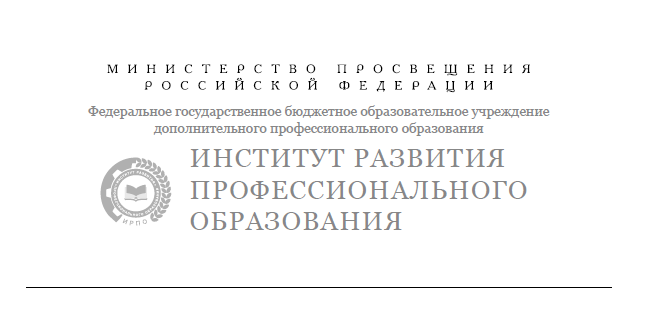 ПРИМЕРНАЯ РАБОЧАЯ ПРОГРАММА ОБЩЕОБРАЗОВАТЕЛЬНОЙ ДИСЦИПЛИНЫ«АСТРОНОМИЯ» для профессиональных образовательных организацийбазовый уровень (вариант 1)объем: 36 ч.МОСКВА ИРПО2022Авторский коллективРуководитель авторского коллектива:Семенов Олег Юрьевич, канд. физ.-мат. наукСоруководитель: Колясникова Людмила Викторовна, канд. пед. наукАвторский коллектив: Гранкина Людмила МихайловнаОстанина Ольга ОлеговнаЮмшина Виктория ИвановнаРецензенты:Куимова Г. Р. - заместитель директора по учебной работе БУ «Советский политехнический колледж», высшая квалификационная категория;Горячева М. С. - заместитель директора по учебно-методической работе БУ «Советский политехнический колледж», высшая квалификационная категория;Демченко Е. А. – преподаватель высшей категории ГБПОУ «26 КАДР»Экспертные заключения по результатам экспертизы примерной рабочей программы:ФУМО СПО по УГПС 43.00.00 «Сервис и туризм» от «11» ноября 2022г.ФУМО СПО по УГПС 18.00.00 «Химические технологии» от «24» ноября 2022г.СОДЕРЖАНИЕ1. Общая характеристика примерной рабочей программы общеобразовательной дисциплины «Астрономия»1.1. Место дисциплины в структуре образовательной программы СПО: Общеобразовательная дисциплина «Астрономия» является частью общеобразовательного цикла образовательной программы в соответствии с ФГОС СПО по _______________________________________________________________.  (профессии/специальности)1.2. Цели и планируемые результаты освоения дисциплины:1.2.1. Цели дисциплиныСодержание программы общеобразовательной дисциплины «Астрономия» направлено на достижение следующих целей:1) сформированность представлений о строении Солнечной системы, эволюции звезд и Вселенной, пространственно-временных масштабах Вселенной;2) понимание физических процессов, происходящих на звездах, в звездных системах, в межгалактической среде;3) владение основополагающими астрономическими понятиями, теориями, законами и закономерностями, уверенное пользование астрономической терминологией и символикой.Логика формулирования результатов обучения по астрономии отражает этапность формирования результатов обучения: от представлений к способам деятельности. Одновременно с этим, в логике компетентностного подхода определение целей дисциплины должно быть ориентировано на компетенции, определенные во ФГОС СПО, и формируемые при освоении обучающимися предметного содержания.1.2.2. Планируемые результаты освоения общеобразовательной дисциплины в соответствии с ФГОС СПО и на основе ФГОС СОООсобое значение дисциплина имеет при формировании и развитии ОК и ПК (ОК указываются из нового макета ФГОС СПО 2022года по профессии/специальности)2. Структура и содержание общеобразовательной дисциплины2.1. Объем дисциплины и виды учебной работыВо всех ячейках со звездочкой (*) (в случае её наличия) следует указать объем часов, а в случае отсутствия убрать из списка**) Если предусмотрен индивидуальный проект по дисциплине, программа по его реализации разрабатывается отдельно2.2. Тематический план и содержание дисциплины По каждой теме описывается содержание учебного материала (в дидактических единицах), наименования необходимых лабораторных, практических и иных занятий. Объем часов определяется по каждой позиции столбца 3.*Профессионально-ориентированное содержание может быть распределено по разделам (темам) или сконцентрировано в разделе Прикладной модуль3. Условия реализации программы общеобразовательной дисциплины3.1. Для реализации программы дисциплины должны быть предусмотрены следующие специальные помещения:Кабинет оснащенный оборудованием: подвижная карта звездного неба, теллурий, модель небесной сферы, астропланетарий, глобус, модель небесной сферы, телескоп (перечисляется основное оборудование кабинета), техническими средствами обучения: компьютер с устройствами воспроизведения звука, принтер, мультимедиа-проектор с экраном, указка-презентер для презентаций (перечисляются технические средства необходимые для реализации программы), наглядными пособиями: комплекты учебных таблиц, плакатов «Карта звёздного неба».В случае необходимости:Лаборатория ____________________ (наименования лаборатории из указанных в п.6.1 ПООП), оснащенная необходимым для реализации программы общеобразовательной дисциплины оборудованием, приведенным в п. 6.1.2.2 ПООП по профессии/специальности.3.2. Информационное обеспечение реализации программы1. Для реализации программы библиотечный фонд образовательной организации должен иметь печатные и/или электронные образовательные и информационные ресурсы, рекомендованные для использования в образовательном процессе, не старше пяти лет с момента издания. 2. Рекомендуемые печатные издания по реализации общеобразовательной дисциплины представлены в методических рекомендациях по организации обучения.4. Контроль и оценка результатов освоения общеобразовательной дисциплиныКонтроль и оценка результатов освоения общеобразовательной дисциплины раскрываются через дисциплинарные результаты, направленные на формирование общих и профессиональных компетенций по разделам и темам содержания учебного материала.РАССМОТРЕНО: на заседании Педагогического совета ФГБОУ ДПО ИРПОПротокол № 13от «29» сентября 2022 г.УТВЕРЖДЕНО: на заседании Совета по оценке содержания и качества примерных рабочих программ общеобразовательного и социально-гуманитарного циклов среднего профессионального образования Протокол № 14от «30» ноября 2022 г.Код и наименование формируемых компетенцийПланируемые результаты освоения дисциплиныПланируемые результаты освоения дисциплиныКод и наименование формируемых компетенцийОбщие Дисциплинарные ОК 01. Выбирать способы решения задач профессиональной деятельности применительно к различным контекстам-воспринимать задачу и/или проблему в профессиональном и/или социальном контексте;- анализировать задачу и/или проблему и выделять её составные части; - планировать этапы решения задачи; составлять план действия;- эффективно искать информацию, необходимую для решения задачи и/или проблемы;- определять необходимые ресурсы;- владеть актуальными методами работы в профессиональной и смежных сферах;- реализовывать составленный план;- оценивать результат и последствия своих действий (самостоятельно или с помощью наставника;- осознанно использовать необходимые речевые средства для решения коммуникативных задач- знать социокультурный портрет и наследие родной страны и страны изучаемого языка;- грамотно излагать свои мысли на государственном и иностранном языках;- отстаивать свою гражданскую позицию;- проявлять толерантность к другим народам и иной культуре;- владеть нормами межкультурного и межличностного общения;-осознавать личностный смысл обучения и саморазвития;- самостоятельно определять цели собственной траектории развития; - самостоятельно определять способы достижения заявленных целей;- устанавливать причинно-следственные связи;- оценивать и обосновывать свои действия (текущие и планируемые;- освоение и использование межпредметных понятий и универсальных учебных действий- овладение навыками учебно-исследовательской, проектной и социальной деятельности-владеть основополагающими астрономическими понятиями, теориями, законами и закономерностями, уверенно пользоваться астрономической терминологией и символикой;   -сформированность представлений о значении астрономии в практической деятельности человека и дальнейшем научно-техническом развитии;ОК 02. Использовать современные средства поиска, анализа и интерпретации информации, и информационные технологии для выполнения задач профессиональной деятельностиопределять задачи для поиска информации; - определять необходимые источники информации;- планировать процесс поиска; структурировать получаемую информацию; - выделять наиболее значимое в перечне информации; оценивать практическую значимость результатов поиска;- оформлять результаты поиска, применять средства информационных технологий для решения профессиональных задач;- использовать современное программное обеспечение;- использовать различные цифровые средства для решения профессиональных задач;- осознанно использовать необходимые речевые средства для решения коммуникативных задач- сформированность представлений о строении Солнечной системы, эволюции звезд и Вселенной, пространственно-временных масштабах Вселенной;-осознавать роль отечественной науки в освоении и использовании космического пространства и развитии международного сотрудничества в этой области;ОК 04. Эффективно взаимодействовать и работать в коллективе и команде- участвовать в диалогах на знакомые общие и профессиональные темы; - строить простые высказывания о себе, своей профессиональной деятельности;- осознанно использовать необходимые речевые средства для решения коммуникативных задач при взаимодействии в коллективе и команде в ходе профессиональной деятельности.- Освоение и использование межпредметных понятий и универсальных учебных действий- готовность к самостоятельному планированию и осуществлению учебной деятельности, организации учебного сотрудничества с педагогическими работниками и сверстниками, к участию в построении индивидуальной образовательной траектории- овладение навыками учебно-исследовательской, проектной и социальной деятельности;- грамотно излагать свои мысли на государственном и иностранном языках;- отстаивать свою гражданскую позицию;- проявлять толерантность к другим народам и иной культуре;- владеть нормами межкультурного и межличностного общения;-понимать сущность наблюдаемых во Вселенной явлений; - владеть основополагающими астрономическими понятиями, теориями, законами и закономерностями, уверенное пользование астрономической терминологией и символикой;ОК 07. Содействовать сохранению окружающей среды, ресурсосбережению, применять знания об изменении климата, принципы бережливого производства, эффективно действовать в чрезвычайных ситуациях-проявлять сформированность экологической культуры, понимание влияния социально-экономических процессов на состояние природной и социальной среды, осознание глобального характера экологических проблем; - сформированность представлений о значении астрономии в практической деятельности человека и дальнейшем научно-техническом развитииВид учебной работыОбъем в часахОбъем образовательной программы дисциплины36в т.ч.Основное содержаниев т. ч.:в т. ч.:теоретическое обучение28практические занятия6Индивидуальный проект (да/нет) **НетПромежуточная аттестация (дифференцированный зачет)2Наименование разделов и темСодержание учебного материала (основное и профессионально-ориентированное), лабораторные и практические занятия, прикладной модуль (при наличии)Объем часовФормируемые компетенции1234Раздел 1. Солнечная системаРаздел 1. Солнечная система19ОК 01ОК 02Тема 1.1. Наблюдаемые явления и процессы в Солнечной системеСодержание учебного материала:4ОК 01ОК 02Тема 1.1. Наблюдаемые явления и процессы в Солнечной системеТеоретические занятия2ОК 01ОК 02Тема 1.1. Наблюдаемые явления и процессы в Солнечной системе1.Объект, предмет и методы исследования Астрономии, ее связь с другими науками. Звезды и созвездия. Звездные карты, глобусы и атласы. Видимое движение звезд на различных географических широтах. Кульминация светил2ОК 01ОК 02Тема 1.1. Наблюдаемые явления и процессы в Солнечной системе2. Видимое годичное движение Солнца. Эклиптика. Движение и фазы Луны. Затмения Солнца и Луны. Время и календарь2ОК 01ОК 02Тема 1.1. Наблюдаемые явления и процессы в Солнечной системеПрактические занятия2ОК 01ОК 02Тема 1.1. Наблюдаемые явления и процессы в Солнечной системеПрактическая работа “Основные элементы небесной сферы. Небесные координаты”2ОК 01ОК 02Тема 1.2. Небесная механика тел Солнечной системыСодержание учебного материала:6ОК 01ОК 02Тема 1.2. Небесная механика тел Солнечной системыТеоретические занятия4ОК 01ОК 02Тема 1.2. Небесная механика тел Солнечной системы1. Развитие представлений о строении мира: от геоцентрической к гелиоцентрической системе мира2ОК 01ОК 02Тема 1.2. Небесная механика тел Солнечной системы2. Синодический и сидерический (звездный) периоды обращения планет. Движение искусственных спутников Земли и космических аппаратов в Солнечной системе2ОК 01ОК 02Тема 1.2. Небесная механика тел Солнечной системы3. Законы Кеплера. Определение расстояний и размеров тел в Солнечной системе. Горизонтальный параллакс2ОК 01ОК 02Тема 1.2. Небесная механика тел Солнечной системыПрактические занятия2ОК 01ОК 02Тема 1.2. Небесная механика тел Солнечной системыПрактическая работа "Особенности движения Солнца на различных широтах"2ОК 01ОК 02Тема 1.3. Строение Солнечной системыСодержание учебного материала:9ОК 01ОК 02Тема 1.3. Строение Солнечной системыТеоретические занятия6ОК 01ОК 02Тема 1.3. Строение Солнечной системы1. Планеты Солнечной системы 2ОК 01ОК 02Тема 1.3. Строение Солнечной системы2. Малые тела Солнечной системы: астероиды, планеты-карлики, кометы, метеороиды. Метеоры, болиды и метеориты. Влияние движения астероидов и комет на Землю2ОК 01ОК 02Тема 1.3. Строение Солнечной системы3. Солнечная система как комплекс тел, имеющих общее происхождение. Земля и Луна — двойная планета2ОК 01ОК 02Тема 1.3. Строение Солнечной системыПрактические занятия2ОК 01ОК 02Тема 1.3. Строение Солнечной системыПрактическая работа "Физические условия на поверхности планет земной группы. Сравнительная характеристика планет"2ОК 01ОК 02Тема 1.3. Строение Солнечной системыКонтрольная работа "Солнечная система"ОК 01ОК 02Раздел 2. Строение и эволюция ВселеннойРаздел 2. Строение и эволюция Вселенной8ОК 01ОК 02Тема 2.1Солнце, звезды и звездные скопленияСодержание учебного материала:4ОК 01ОК 02Тема 2.1Солнце, звезды и звездные скопленияТеоретические занятия4ОК 01ОК 02Тема 2.1Солнце, звезды и звездные скопления1. Излучение и температура Солнца. Состав и строение Солнца. Источник его энергии. Атмосфера Солнца. Солнечная активность и ее влияние на Землю2ОК 01ОК 02Тема 2.1Солнце, звезды и звездные скопления2. Годичный параллакс и расстояния до звезд. Светимость, спектр, цвет и температура различных классов звезд. Диаграмма «спектр-светимость». Массы и размеры звезд. Модели звезд2ОК 01ОК 02Тема 2.1Солнце, звезды и звездные скопления3. Термоядерный синтез. Эволюция звезд. Образование планетных систем. Солнечная система. Галактики2ОК 01ОК 02Тема 2.1Солнце, звезды и звездные скопления3. Наша Галактика. Ее размеры и структура. Ядро Галактики. Области звездообразования. Вращение Галактики. Квазары2ОК 01ОК 02Тема 2.2. Изучение ВселеннойСодержание учебного материала:4ОК 01ОК 02Тема 2.2. Изучение ВселеннойТеоретические занятия3ОК 01ОК 02Тема 2.2. Изучение Вселенной1. Структура и масштабы Вселенной. Особенности астрономических методов исследования. Всеволновая астрономия2ОК 01ОК 02Тема 2.2. Изучение Вселенной2. «Красное смещение» и закон Хаббла. Нестационарная Вселенная А. А. Фридмана. Большой взрыв. Реликтовое излучение. Ускорение расширения Вселенной. «Темная энергия» и антитяготение. Расширяющаяся Вселенная. Возможные сценарии эволюции Вселенной2ОК 01ОК 02Тема 2.2. Изучение ВселеннойКонтрольная работа "Строение и эволюция Вселенной"2ОК 01ОК 02Раздел 3. Космические технологии в деятельности человекаРаздел 3. Космические технологии в деятельности человека8ОК 01ОК 02ОК 04Тема 3.1. Освоение и использование космического пространстваСодержание учебного материала:2ОК 01ОК 02ОК 04Тема 3.1. Освоение и использование космического пространстваТеоретические занятия2ОК 01ОК 02ОК 04Тема 3.1. Освоение и использование космического пространства1. Научные достижения в изучении гелиоцентрической системы мира. История отечественной и зарубежной науки в освоении космоса2ОК 01ОК 02ОК 04Тема 3.1. Освоение и использование космического пространства2. Современные астрономические открытия и технологии. Исследование объектов Солнечной системы. Освоение космического пространства. Радиотелескоп и его принцип действия2ОК 01ОК 02ОК 04Тема 3.2 Космические технологии в научно-техническом развитии Содержание учебного материала:6ОК 01ОК 02ОК 04ОК 07Тема 3.2 Космические технологии в научно-техническом развитии Теоретические занятия6ОК 01ОК 02ОК 04ОК 07Тема 3.2 Космические технологии в научно-техническом развитии 1. Цифровые технологии для изучения небесных тел. Комплексы наземных, орбитальных телескопов и обсерваторий для исследования земной атмосферы, космического излучения в различных спектрах и его влияния на Землю2ОК 01ОК 02ОК 04ОК 07Тема 3.2 Космические технологии в научно-техническом развитии 2. Космические комплексы связи, ИСЗ для мониторинга объектов строительства, состояния водохранилищ, нефтегазовой отрасли, агропромышленного и энергетического комплекса, решения задач метеорологии и геофизики2ОК 01ОК 02ОК 04ОК 07Тема 3.2 Космические технологии в научно-техническом развитии 3. Системы космического мониторинга участков земной поверхности повышенного экологического риска. Космические станции для пребывания людей на околоземной орбите. Спутниковые системы контроля движения космических аппаратов2ОК 01ОК 02ОК 04ОК 07Тема 3.2 Космические технологии в научно-техническом развитии Выполнение проектного задания: «Международная космическая станция - МКС» / «Гелиоцентрическая система мира» / «Достижения отечественной космонавтики» / «Исследование Солнечной системы и дальнего космоса»ОК 01ОК 02ОК 04ОК 07Промежуточная аттестация по дисциплине (дифференцированный зачет)Промежуточная аттестация по дисциплине (дифференцированный зачет)2ОК 01; ОК 02Всего36Общая/профессиональная компетенцияРаздел/ТемаТип оценочных мероприятийОК 01. Выбирать способы решения задач профессиональной деятельности применительно к различным контекстамРаздел 1. Тема 1.1.- составление ментальной карты / глоссария; опрос;- составление таблицы / ментальной карты / иллюстраций / каталога; опрос;- решение кейсов (ситуационных заданий);- практическая работа.ОК 01. Выбирать способы решения задач профессиональной деятельности применительно к различным контекстамРаздел 1. Тема 1.2.- практическая работа;- решение разноуровневых задач;- составление структурной схемы;- тестирование.ОК 01. Выбирать способы решения задач профессиональной деятельности применительно к различным контекстамРаздел 1. Тема 1.3.- составление структурной схемы / опорного конспекта / ментальной карты; опрос;- практическая работа;- решение кейсов (ситуационных заданий) / дискуссия.ОК 01. Выбирать способы решения задач профессиональной деятельности применительно к различным контекстамРаздел 2. Тема 2.1. - устный опрос;- составление структурной схемы / рисунка;- тестирование;- решение задач.ОК 01. Выбирать способы решения задач профессиональной деятельности применительно к различным контекстамРаздел 2. Тема 2.2.- устный опрос; - заполнение таблицы;- решение задач.ОК 01. Выбирать способы решения задач профессиональной деятельности применительно к различным контекстамРаздел 3. Тема 3.1.- составление хронологической таблицы.ОК 01. Выбирать способы решения задач профессиональной деятельности применительно к различным контекстамРаздел 3. Тема 3.2.- защита промежуточных результатов выполнения проектного задания.ОК 02. Использовать современные средства поиска, анализа и интерпретации информации, и информационные технологии для выполнения задач профессиональной деятельностиРаздел 1. Тема 1.1.- составление ментальной карты / глоссария; опрос;- составление таблицы / ментальной карты / иллюстраций / каталога; опрос;- решение кейсов (ситуационных заданий);- практическая работа.ОК 02. Использовать современные средства поиска, анализа и интерпретации информации, и информационные технологии для выполнения задач профессиональной деятельностиРаздел 1. Тема 1.2.- практическая работа;- решение разноуровневых задач;- составление структурной схемы;- тестирование.ОК 02. Использовать современные средства поиска, анализа и интерпретации информации, и информационные технологии для выполнения задач профессиональной деятельностиРаздел 1. Тема 1.3.- составление структурной схемы / опорного конспекта / ментальной карты; опрос;- практическая работа;- решение кейсов (ситуационных заданий) / дискуссия.ОК 02. Использовать современные средства поиска, анализа и интерпретации информации, и информационные технологии для выполнения задач профессиональной деятельностиРаздел 2. Тема 2.1. - устный опрос;- составление структурной схемы / рисунка;- тестирование;- решение задач.ОК 02. Использовать современные средства поиска, анализа и интерпретации информации, и информационные технологии для выполнения задач профессиональной деятельностиРаздел 2. Тема 2.2.- устный опрос; - заполнение таблицы;- решение задач.ОК 02. Использовать современные средства поиска, анализа и интерпретации информации, и информационные технологии для выполнения задач профессиональной деятельностиРаздел 3. Тема 3.1.- составление хронологической таблицы.ОК 02. Использовать современные средства поиска, анализа и интерпретации информации, и информационные технологии для выполнения задач профессиональной деятельностиРаздел 3. Тема 3.2.- защита промежуточных результатов выполнения проектного задания.ОК 04.  Эффективно взаимодействовать и работать в коллективе и командеРаздел 3. Тема 3.1.- составление хронологической таблицы.ОК 04.  Эффективно взаимодействовать и работать в коллективе и командеРаздел 3. Тема 3.2.- защита промежуточных результатов выполнения проектного задания.ОК 07.  Содействовать сохранению окружающей среды, ресурсосбережению, применять знания об изменении климата, принципы бережливого производства, эффективно действовать в чрезвычайных ситуацияхРаздел 3. Тема 3.2.- защита промежуточных результатов выполнения проектного задания.ОК 01, ОК 02, ОК 04, ОК 07Дифференцированный зачет в форме защиты проекта